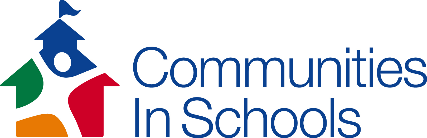 Communities in Schools of Glynn CountyVolunteer ApplicationPlease submit the completed application to ccate@cisglynn.org. Please call 912-223-4641 with any questions!Date: ______________ Full Legal Name: _________________________________________Mailing Address:___________________________________________City/State/Zip_______________________Home Address: ______________________________City/State/Zip _______________________Cell Number: __________________________________Work Number: ________________________________Email: _________________________________________________________AREAS OF INTEREST/EXPERTISE:______________________________________________________________________________________________________________________________________________________________________________________________________________________________________________________________________________________________________________________________________________________________________________________________________EMPLOYMENT INFORMATION:Employer Name, Your Title and Address (if employed or past employer if retired):__________________________________________________________________________________________________________________________________________________________________________ADVOCATE/VOLUNTEER HISTORY:Have you ever been an advocate/volunteer with children? If yes, at what organization and for how long?__________________________________________________________________________________________________________________________________________________________________________What did you enjoy MOST and the LEAST about your advocate/volunteer experiences?_________________________________________________________________________________________________________________________________________________________________________________________________________________________________________________________________________________________________________________________________________________________________________________________________________________________________________ADVOCATE OPPORTUNITIES:Do you prefer to work with a specific gender? _____ Female: _____ Male: _____Do you prefer to work with any specific grade levels? If so, please specify. Do you prefer to work with a student(s) at a specific campus? _____Brunswick High School _____Glynn Academy _____Burroughs-Molette Elementary_____ Altama Elementary _____Goodyear Elementary _____Glynn Middle School_____ Needwood Middle School _____Glynn Learning Center ______ Jane Macon Middle SchoolWhat area of advocacy would you like to participate?_____ One-to-One Mentoring _____ College Preparedness _____ One-to-one Tutoring_____ Group Tutoring _____Supplies _____ SnacksOther, Please Explain: _______________________________________________________________________________________________________________________________________________________________________________________________________________________________________________________________THANK YOU for your interest in advocating with Communities in Schools of Glynn County. The information you supplied will help us continue to grow and sustain the advocate program of CIS of Glynn County. We look forward to adding you to the CIS family!Signature of Applicant: ___________________________________________________Date: ___________________________